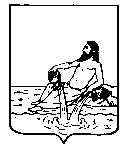 ВЕЛИКОУСТЮГСКАЯ ДУМАВЕЛИКОУСТЮГСКОГО МУНИЦИПАЛЬНОГО ОКРУГАР Е Ш Е Н И Е  от      29.11.2022          №    68                  _________________________________________________________________                 _________________________г. Великий УстюгВ соответствии с Федеральным законом от 6 октября 2003 года № 131-ФЗ «Об общих принципах организации местного самоуправления 
в Российской Федерации», решением Великоустюгской Думы от 29.11.2022 № 67 «Об утверждении Положения о статусе депутата Великоустюгской Думы»,Великоустюгская Дума РЕШИЛА:1. Утвердить Положение о правилах депутатской этики согласно приложению к настоящему решению.2. Настоящее решение вступает в силу со дня принятия.УТВЕРЖДЕНО:решением Великоустюгской Думы от 29.11.2022 № 68(приложение)ПОЛОЖЕНИЕО ПРАВИЛАХ ДЕПУТАТСКОЙ ЭТИКИI. Общие положения1. Настоящее Положение о правилах депутатской этики (далее - Положение) закрепляет основные правила поведения депутата Великоустюгской Думы Великоустюгского муниципального округа Вологодской области (далее также - депутат Великоустюгской Думы, депутат), которые он обязан соблюдать при осуществлении своих депутатских полномочий, в том числе при взаимодействии с другими депутатами, должностными лицами органов государственной власти и местного самоуправления, представителями средств массовой информации, общественностью, отдельными гражданами.Настоящее Положение не регулирует вопросы, связанные со служебной деятельностью депутата и его личной жизнью.2. Депутат Великоустюгской Думы, осуществляя свои полномочия, обязан:1) соблюдать Конституцию Российской Федерации, федеральные конституционные законы, федеральные законы и иные нормативные правовые акты Российской Федерации, Устав Вологодской области, законы области, Устав Великоустюгского муниципального округа Вологодской области, Регламент Великоустюгской Думы (далее - Регламент) и иные муниципальные правовые акты органов местного самоуправления Великоустюгского муниципального округа;2) признавать моральными критериями своего поведения идеалы гуманизма, справедливости, честности и порядочности;3) исходить из того, что признание, соблюдение и защита прав и свобод человека и гражданина определяют основной смысл и содержание деятельности Великоустюгской Думы;4) сознавать свою ответственность перед государством, обществом и гражданином.Депутат должен воздерживаться от действий, заявлений и поступков, способных скомпрометировать его самого, представляемых им избирателей и законодательный орган, в состав которого он избран.II. Правила депутатской этики, относящиеся к законодательнойдеятельности депутатов в Великоустюгской Думе3. Депутат должен содействовать созданию в Великоустюгской Думе атмосферы доброжелательности, взаимной поддержки и плодотворного сотрудничества.4. Депутат обязан присутствовать на всех сессиях, заседаниях постоянных комиссий, членом которой он является. Отсутствие депутата на вышеуказанных заседаниях допускается только по уважительной причине в порядке, предусмотренном Регламентом Великоустюгской Думы.Не допускаются самовольные действия депутата по прекращению заседания, в том числе уход из зала заседания в знак протеста, уход для срыва заседания и по другим мотивам, не признанным уважительными. При этом депутат может покинуть зал заседаний только после разрешения председателя Великоустюгской Думы или заместителя председателя Великоустюгской Думы с указанием причин и предполагаемого времени отсутствия.5. Депутат должен строить свою работу на принципах коллективного обсуждения и принятия решений в соответствии с компетенцией Великоустюгской Думы, уважения и терпимости к многообразию мнений, совместно с другими депутатами находить способы преодоления возникающих разногласий.6. Депутат не может навязывать свою позицию посредством угрозы, ультиматума и иными некорректными методами.7. Участвуя в заседании сессии, комиссии, депутатского объединения в Великоустюгской Думе, публичных слушаниях, рабочей группы и иных мероприятий, проводимых органами местного самоуправления Великоустюгского муниципального округа (далее - заседание), депутат обязан соблюдать Регламент Великоустюгской Думы, а также порядок проведения соответствующего заседания.8. Депутат обязан лично осуществлять свое право на голосование.9. Не допускаются выступления не по повестке заседания или не по существу обсуждаемого вопроса, а также выкрики, прерывание выступающих, создание препятствий для выступления лицам, которым председательствующий на заседании предоставил слово.10. Депутат на заседании не должен использовать в своих выступлениях грубые и оскорбительные выражения, ненормативную лексику, допускать необоснованные обвинения в чей-либо адрес, использовать заведомо ложную информацию, призывать к незаконным действиям.11. Депутат на заседании обязан обращаться к каждому из присутствующих на "Вы", в выступлении использовать уважительные формы обращения.12. В случае нарушения правил, установленных пунктами 6, 7, 9 - 11 настоящего Положения, председательствующий на заседании вправе:1) сделать предупреждение;2) лишить слова депутата после второго предупреждения;3) призвать депутата придерживаться обсуждаемого вопроса, если он отклоняется от обсуждаемой темы.13. Депутат обязан добросовестно выполнять решения и поручения Великоустюгской Думы.14. Депутат не вправе использовать помещения, средства связи, оргтехнику, автотранспорт, другие материально-технические средства, находящиеся на балансе Великоустюгской Думы, для деятельности, не связанной с осуществлением депутатских полномочий.15. Стиль одежды депутата на заседаниях должен соответствовать официальному характеру деятельности Великоустюгской Думы.III. Правила депутатской этики,относящиеся к работе депутатов с гражданами16. Депутат обязан отчитываться перед избирателями о своей депутатской деятельности.17. Депутат не вправе отказать в помощи обратившемуся к нему гражданину под предлогом, что тот не является его избирателем.18. Взаимодействие депутата с гражданами строится на основе взаимного уважения, внимательного отношения депутата к обращениям.19. Депутат обеспечивает объективное, всестороннее и своевременное рассмотрение обращения, дает письменный ответ по существу поставленных в обращении вопросов.20. Депутат должен проявлять терпимость к убеждениям, традициям, культурным особенностям этнических и социальных групп, религиозных конфессий.IV. Правила депутатской этики, относящиеся к взаимодействиюдепутатов с государственными органами, органами местногосамоуправления, организациями, общественными объединениями,средствами массовой информации, должностными лицами21. Не допускается использование депутатских полномочий, а также информации, предоставляемой депутату государственными органами, органами местного самоуправления и их должностными лицами, общественными объединениями, для получения материальной, финансовой и иной личной выгоды.22. Депутат не должен разглашать сведения, которые стали ему известны в связи с осуществлением депутатских полномочий, если эти сведения:1) составляют государственную, коммерческую или служебную тайну;2) о фактах, событиях и обстоятельствах частной жизни гражданина, позволяющие идентифицировать его личность (персональные данные);3) касаются вопросов, рассматриваемых на закрытом заседании сессии Великоустюгской Думы.23. Депутат не вправе использовать преимущества своего депутатского статуса для рекламы каких-либо организаций.24. Депутат, не имеющий на то специальных полномочий, не вправе представлять Великоустюгскую Думу, делать от ее имени официальные заявления перед органами государственной власти, органами местного самоуправления, иными организациями и гражданами.25. Выступая в средствах массовой информации, делая различного рода публичные заявления, комментируя деятельность государственных и общественных органов, органов местного самоуправления, организаций, должностных лиц, депутат не должен использовать заведомо ложную информацию, грубые и оскорбительные выражения, ненормативную лексику, призывать к незаконным действиям.26. Депутат вправе использовать гербовые бланки депутата только для официальных обращений. Тексты таких обращений должны быть подписаны самим депутатом. Запрещается передача гербовых бланков депутата другим лицам для использования их от имени депутата.V. Рассмотрение вопросов, связанныхс нарушением правил депутатской этики27. Поводом для рассмотрения вопроса о нарушении правил депутатской, этики, установленных настоящим Положением (далее - правила депутатской этики), являются:1) письменное обращение председателя Великоустюгской Думы, Главы Великоустюгского муниципального округа Вологодской области, председателя постоянной комиссии, руководителя депутатского объединения в Великоустюгской Думе, депутата, группы депутатов о фактах нарушения правил депутатской этики;2) письменное обращение гражданина, группы граждан, общественного объединения, юридического лица, должностного лица, правоохранительных органов о фактах нарушения правил депутатской этики.28. Допускается объединение нескольких обращений о нарушении одним и тем же депутатом правил депутатской этики в один вопрос рассмотрения.29. Предварительное рассмотрение вопроса о нарушении депутатом правил депутатской этики осуществляется постоянной комиссией Великоустюгской Думы по правовым вопросам, Регламенту и депутатской этике (далее - комиссия).30. Комиссия не рассматривает вопросы, относящиеся к компетенции избирательных комиссий, суда, прокуратуры и правоохранительных органов.31. Предварительное рассмотрение комиссией вопроса о нарушении депутатом правил депутатской этики осуществляется не позднее 30 дней со дня получения соответствующего обращения.32. Комиссия вправе принять решение о предварительном рассмотрении вопроса о нарушении депутатом правил депутатской этики на закрытом заседании.33. На заседание комиссии по рассмотрению вопроса о нарушении депутатом правил депутатской этики приглашаются депутат, действия которого являются предметом рассмотрения, заявители и другие лица, информация которых может помочь выяснению всех необходимых обстоятельств и принятию объективного решения. Уведомление о дате, месте и времени заседания направляется по электронной почте депутату, иным лицам – почтовым отправлением с уведомлением о вручении либо с использованием телефонной и факсимильной связи.Отсутствие указанных лиц, надлежащим образом извещенных о времени и месте заседания комиссии, не препятствует рассмотрению на данном заседании вопроса о нарушении депутатом правил депутатской этики по существу.34. В голосовании на заседании комиссии по вопросу о нарушении депутатом правил депутатской этики не может принимать участие депутат, являющийся членом комиссии, действия которого являются предметом рассмотрения.35. Комиссия вправе предложить депутату дать объяснения по рассматриваемому вопросу.36. По итогам рассмотрения вопроса о нарушении депутатом правил депутатской этики комиссия может принять одно из следующих решений:1) о наличии в действиях депутата нарушения правил депутатской этики и рекомендации Великоустюгской Думе о применении мер воздействия в соответствии с пунктом 42 настоящего Положения;2) об отсутствии в действиях депутата нарушения правил депутатской этики.37. Решение комиссии носит рекомендательный характер.38. Комиссия сообщает заявителю о принятом решении.39. Основанием для прекращения процедуры рассмотрения вопроса о нарушении депутатом правил депутатской этики является:1) отзыв обращения заявителем;2) решение комиссии об отсутствии в действиях депутата нарушения правил депутатской этики.40. Решение комиссии о наличии в действиях депутата нарушения правил депутатской этики направляется в Великоустюгскую Думу в соответствии с Регламентом.41. Великоустюгская Дума принимает решение о применении к депутату мер воздействия за нарушение правил депутатской этики большинством голосов от избранного числа депутатов. При этом депутат, действия которого являются предметом рассмотрения, в голосовании не участвует.42. За нарушение правил депутатской этики к депутату могут быть применены следующие меры воздействия:1) лишить депутата, нарушившего правила депутатской этики, права выступать на одном или нескольких заседаниях сессии Великоустюгской Думы;2) огласить на заседании сессии Великоустюгской Думы сведения о фактах нарушения депутатом правил депутатской этики;3) предложить депутату принести публичные извинения;4) направить материалы рассмотрения в правоохранительные органы в случаях, если в действиях депутата имеют место признаки правонарушения.43. Депутат обязан выполнить решение, указанное в подпункте 3 пункта 42 настоящего Положения, принятое Великоустюгской Думой, в срок не позднее тридцати дней со дня его принятия.44. Решение Великоустюгской Думы о применении к депутату меры воздействия за нарушение депутатом правил депутатской этики может быть обжаловано в суд в порядке, установленном законодательством Российской Федерации.Об утверждении Положения о правилах депутатской этикиПредседатель Великоустюгской Думы_______________С.А. КапустинГлава Великоустюгского муниципального округа Вологодской области _______________А.В. Кузьмин     